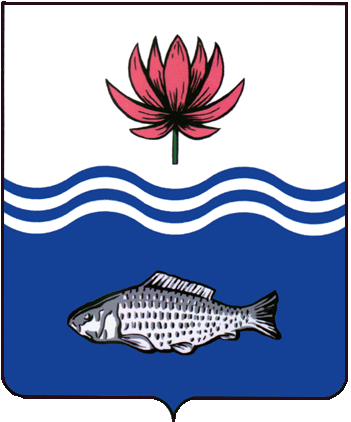 АДМИНИСТРАЦИЯ МУНИЦИПАЛЬНОГО ОБРАЗОВАНИЯ "ВОЛОДАРСКИЙ МУНИЦИПАЛЬНЫЙ РАЙОН АСТРАХАНСКОЙ ОБЛАСТИ"РАСПОРЯЖЕНИЕ"Об опубликовании извещений о возможности предоставления земельных участков и приема заявлений о намерении участвовать в аукционе на право заключения договора аренды земельных участков на территории Володарского района Астраханской области "Руководствуясь Федеральным Законом N 136 от 25.10.2001 «Земельным кодексом Российской Федерации», ст. 39.18 ст. Земельного кодекса РФ «Особенности предоставления земельных участков, находящихся в государственной или муниципальной собственности, гражданам для индивидуального жилищного строительства, ведения личного подсобного хозяйства в границах населенного пункта, садоводства, дачного хозяйства, гражданам и крестьянским (фермерским) хозяйствам для осуществления крестьянским (фермерским) хозяйством его деятельности»:1.	Отделу земельных отношений администрации муниципального образования «Володарский муниципальный район Астраханской области»:1.1	Подготовить документы для опубликования извещений о возможности предоставления земельных участков (Приложение 1);1.2.	Опубликовать (обнародовать) извещение о возможности предоставления земельных участков;1.3.	Разместить извещение о возможности предоставления земельных участков на официальном сайте РФ www.torgi.gov.ru.2.	Организационному отделу администрации муниципального образования «Володарский район»:2.1.	Разместить извещение о возможности предоставления земельных участков на сайте администрации муниципального образования «Володарский район» www.regionvol.ru.3.	Контроль за исполнением настоящего распоряжения оставляю за собой.И.о. заместителя главыпо оперативной работе				                          А.С. БекановаПриложение №1к распоряжению администрациимуниципального образования«Володарский район»от 08.02.2024 г. № 75-р	Верно:от 08.02.2024 г.N 75-р1- на праве аренды, площадью 712 кв.м, по адресу: Астраханская область, Володарский район, с. Ильинка, ул. Речная, 61, с кадастровым номером: 30:02:040401:336, для индивидуального жилищного строительства, из категории земель населенных пунктов (ижс);